Контрольно-измерительный материал для промежуточной аттестации  по географии 9  классДемоверсия1.   Россия занимает первое место в мире по запасам1) нефти2) природного газа3) медных руд4) алюминиевых руд2.   На каком из перечисленных полуостровов находится крайняя северная материковая точка России?1) Кольский2) Гыданский3) Таймыр4) Чукотский3.  В каком из перечисленных регионов России средняя температура воздуха в июле самая высокая?1) Астраханская область2) Пермский край3) Чувашская Республика4) Приморский край4. Урожайность сельскохозяйственных культур во многом зависит от количества выпадающих атмосферных осадков, влияющих на увлажнение почвы. В каком из перечисленных регионов России наиболее важно применять меры, позволяющие сохранять влагу в почве?1) Архангельская область2) Ставропольский край3) Псковская область4) Пермский край5. В каком из перечисленных регионов России лесная промышленность является одной из ведущих отраслей промышленности?1) Архангельская область2) Курская область3) Республика Татарстан4) Ставропольский край6. Группа школьников из Мурманска хочет своими глазами увидеть необычную для них природу дельты наиболее протяжённой европейской реки. Какой из перечисленных заповедников для этого им необходимо посетить?1) Астраханский2) Байкало-Ленский3) Ильменский4) Жигулевский7. В каком из перечисленных регионов России средняя плотность населения наименьшая?1) Ростовская область2) Архангельская область3) Псковская область4) Республика Башкортостан8. Какое утверждение, характеризующее миграцию населения между РФ и странами СНГ в 2009–2010 гг., верно?Международная миграция населения Российской Федерации в 2009–2010 гг.(человек)1) Число прибывших в Россию из Армении в 2009 г. превышало число прибывших в 2010 г.2) Число прибывших в Россию из Таджикистана в 2010 г. превышало число прибывших в 2009 г.3) Число выбывших из России в Украину в 2009 г. превышало число выбывших в 2010 г.4) Число выбывших из России в Азербайджан в 2010 г. превышало число выбывших в 2009 г.9. Определите миграционный прирост (всего) населения РФ в 2010 г. Ответ запишите в виде числа. Ответ:______________10. Какой из перечисленных городов, показанных на карте, находится в зоне действия антициклона?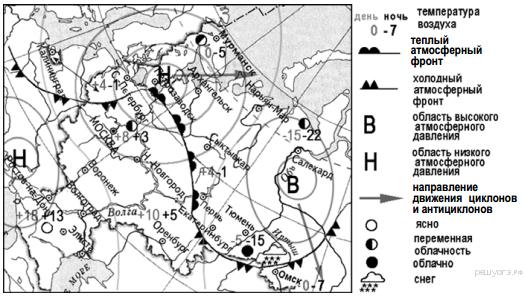 1) Архангельск2) Салехард3) Ростов-на-Дону4) Москва11. Карта погоды составлена на 12 апреля. В каком из перечисленных городов, показанных на карте, на следующий день наиболее вероятно существенное похолодание?1) Пермь2) Сыктывкар3) Омск4) Тюмень12. Примером рационального природопользования является1) распашка склонов на возвышенностях2) создание терриконов в местах добычи угля3) развитие ветровой и солнечной энергетики4) осушение болот в верховьях рек13. В каком из высказываний содержится информация о воспроизводстве населения?1) В настоящее время в России лишь 27% населения страны проживает в сельской местности, а 73% — в городах.2) В 2010 г. в большом количестве субъектов Российской Федерации отмечалось увеличение числа родившихся и снижение числа умерших по сравнению с 90-ми годами XX в.3) Средняя плотность сельского населения России составляет примерно 2,2 человека на 1 кв. км.4) В зоне тундры и тайги сельские населённые пункты располагаются в долинах рек и по берегам озёр.14. Определите, какой город имеет географические координаты 51° с.ш. 0° д.15. Мощное землетрясение произошло в Молуккском море. Серия тектонических толчков силой до 5,8 балла по шкале Рихтера в течение трёх минут сотрясала город Манадо (1° ю.ш. и 122° в.д.). Очаг подземной стихии был зафиксирован в 104 км к востоку от неё и залегал на глубине 50 км от уровня моря. Это уже седьмое за этот год землетрясение в этом отдалённом районе Индонезии.Почему в этом районе часто происходят землетрясения?16. Используя данные таблицы, определите долю лиц старше трудоспособного возраста (в %) в возрастной структуре населения г. Воронежа в 2012 г. Полученный результат округлите до целого числа.Распределение населения г. Воронежа по возрастным группам в 2012 г., тыс. человек17. Расположите перечисленные ниже города в порядке увеличения в них численности населения. Запишите в ответ получившуюся последовательность цифр.1) Петропавловск-Камчатский2) Новосибирск3) ВладивостокЗапишите в ответ цифры, расположив их в порядке, соответствующем буквам: 18. Используя данные таблицы «Численность экономически активного населения РФ в 2012 г.», определите удельный вес мужчин (в %) в общей численности экономически активного населения РФ в 2012 г. Полученный результат округлите до целого числа.Численность экономически активного населения РФ в 2012 г.(тысяч человек)19. 25 сентября 2009 г. в деревне Чудцы Бокситогорского района Ленинградской области состоялось официальное открытие первой очереди деревообрабатывающего комплекса ООО «ММ-Ефимовское». Новый завод по производству досок толщиной от 13 до 100 мм разместился на территории площадью 24 га.Какая особенность природно-ресурсной базы Ленинградской области способствовала строительству в Бокситогорском районе нового предприятия по производству пиломатериалов?20. Расположите регионы страны в той последовательности, в которой их жители встречают Новый год. Запишите в ответ получившуюся последовательность букв.A) Республика КомиБ) Кемеровская областьB) Приморский край21. Школьники из нескольких населённых пунктов России обменялись данными, полученными на местных метеостанциях 7 января 2013 г. Собранные ими данные представлены в следующей таблице.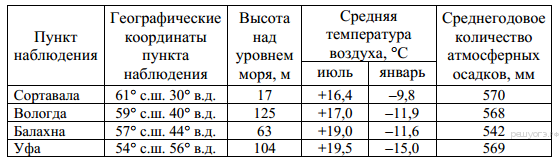 22. В каком из перечисленных населённых пунктов 22 июня в полдень по местному солнечному времени угол падения солнечных лучей будет наименьшим?1) Сортавала2) Вологда3) Балахна4) Уфа23. Определите регион России по его краткому описанию.Этот край расположен в восточной части России. Его территория имеет выход к морю и к государственной границе с Китаем. Административный центр, распложенный на берегу судоходной реки, — важный транспортный узел. Одной из главных отраслей хозяйства является лесная и деревообрабатывающая промышленность.Ответ: ______________________ край.Число прибывших в РФЧисло прибывших в РФЧисло выбывших из РФЧисло выбывших из РФ2009 г.2010 г.2009 г.2010 г.Всего:
в том числе:279 907191 65632 45833 578Украина45 92027 50857376278Армения35 75319 890983698Таджикистан27 02818 188610694Азербайджан22 87414 50011301111Численность населенияВсё население991,3В том числе в возрасте:моложе трудоспособного123,8из них детей в возрасте 1–6 лет50,5в трудоспособном622,7старше трудоспособного244,8АБВЭкономически активное население всего75 676мужчины38 720женщины36 956